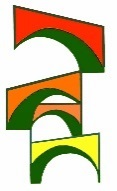 COMUNITA’ MONTANA 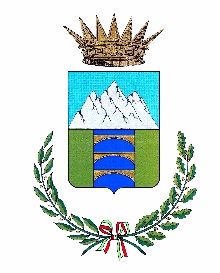 VALLE BREMBANALEGGE REGIONALE 5 DICEMBRE 2008 N° 31 - ARTT. 25 E 26"MISURE FORESTALI"BANDO PER L’ANNO 2018 ModulisticaAllegato A 	DICHIARAZIONE SOSTITUTIVA PER LA CONCESSIONE DI AIUTI DI STATOAllegato B	DICHIARAZIONE SOSTITUTIVA PER LA CONCESSIONE DI AIUTI IN ‘DE MINIMIS’ Allegato C	DICHIARAZIONE SOSTITUTIVA DI DETRAIBILITA’ I.V.A. Allegato D	PROSPETTO VARIANTIAllegato E	DICHIARAZIONE SOSTITUTIVA DI ATTO DI NOTORIETA’ ALLEGATO ADICHIARAZIONE SOSTITUTIVA PER LA CONCESSIONE DI AIUTI DI STATO (Artt. 46, 47, 75 e 76 D.P.R. 28/12/2000, n. 445)in qualità di:in via di autocertificazione, sotto la propria responsabilità e consapevole delle sanzioni penali a carico di chi rilascia dichiarazioni mendaci e forma atti falsi, ai sensi degli artt. 46, 47, 75 e 76 del D.P.R. n. 445/2000,DICHIARAai fini della concessione dell’agevolazione, qualificabile come Aiuto di Stato, ai sensi dell’art. 107 del Trattato sul funzionamento dell’Unione Europea e concessa ai sensi del Regolamento (UE) n. 651/2014: [se l’impresa ha chiesto/ricevuto altri contributi nell’anno in corso compilare la tabella che segue:inoltreDICHIARAse il soggetto è destinatario di un’ingiunzione di recupero [deve essere sottoscritta una sola alternativa]:SI IMPEGNAa ripresentare la presente dichiarazione qualora intervengano variazioni rispetto a quanto sopra dichiarato, in occasione di ogni successiva erogazioneLuogo e data, _____________________________                                                                                                                                     		     Firma del dichiarante _____________________ALLEGATO BDICHIARAZIONE SOSTITUTIVA PER LA CONCESSIONE DI AIUTI IN ‘DE MINIMIS’(Art. 47 D.P.R. 28/12/2000, n.445)Il/la sottoscritto/a:In qualità di titolare/legale rappresentante dell’impresa:In relazione a quanto previsto dall’Avviso PubblicoPer la concessione di aiuti ‘de minimis’ di cui al Regolamento (UE) n. 1407/2013 della Commissione del 18 dicembre 2013 (pubblicato sulla Gazzetta ufficiale dell’Unione europea n. L.352 / del 24 dicembre 2013), nel rispetto di quanto previsto dai seguenti Regolamenti della Commissione:Regolamento n. 1407/2013 ‘de minimis’ generaleRegolamento n. 1408/2013 ‘de minimis’ nel settore agricoloRegolamento n. 717/2014 ‘de minimis’ nel settore pesca Regolamento n. 360/2012 ‘de minimis’ SIEGPRESA VISIONE delle istruzioni per la predisposizione della presente dichiarazione CONSAPEVOLE delle responsabilità anche penali assunte in caso di rilascio di dichiarazioni mendaci, formazione di atti falsi e loro uso, e della conseguente decadenza dai benefici concessi sulla base di una dichiarazione non veritiera, ai sensi degli articoli 75 e 76 del decreto del Presidente della Repubblica 28 dicembre 2000, n. 445 (Testo unico delle disposizioni legislative e regolamentari in materia di documentazione amministrativa);DICHIARASezione A – Natura dell’impresa  che l’impresa non è controllata né controlla, direttamente o indirettamente, altre imprese. che l’impresa controlla, anche indirettamente, le imprese seguenti aventi sede legale in Italia, per ciascuna delle quali presenta analoga dichiarazione:(Ragione sociale e dati anagrafici) (ripetere tabella se necessario) che l’impresa è controllata, anche indirettamente, dalle imprese seguenti aventi sede legale o unità operativa in Italia, per ciascuna delle quali presenta analoga dichiarazione:(Ragione sociale e dati anagrafici) (ripetere tabella se necessario)Sezione B - Rispetto del massimaleche l’esercizio finanziario (anno fiscale) dell’impresa rappresentata inizia il ___/___/___ e termina il ___/___/___ ; 2.1 - che all’impresa rappresentata NON È STATO CONCESSO nell’esercizio finanziario corrente e nei due esercizi finanziari precedenti alcun aiuto ‘de minimis’, tenuto conto anche delle disposizioni relative a fusioni/acquisizioni o scissioni; 2.2 - che all’impresa rappresentata SONO STATI CONCESSI nell’esercizio finanziario corrente e nei due esercizi finanziari precedenti i seguenti aiuti ‘de minimis’, tenuto conto anche delle disposizioni relative a fusioni/acquisizioni o scissioni. (Aggiungere righe se necessario)Sezione C – settori in cui opera l’impresa che l’impresa rappresentata opera solo nei settori economici ammissibili al finanziamento; che l’impresa rappresentata opera anche in settori economici esclusi, tuttavia dispone di un sistema adeguato di separazione delle attività o distinzione dei costi; che l’impresa rappresentata opera anche nel settore economico del «trasporto merci su strada per conto terzi», tuttavia dispone di un sistema adeguato di separazione delle attività o distinzione dei costi.Istruzioni per la compilazione delle dichiarazioni ‘De Minimis’Il legale rappresentante di ogni impresa candidata a ricevere un aiuto in regime ‘de minimis’ è tenuto a sottoscrivere una dichiarazione – rilasciata ai sensi dell’art. 47 del DPR 445/2000 – che attesti l’ammontare degli aiuti ‘de minimis’ ottenuti nell’esercizio finanziario in corso e nei due precedenti. Il nuovo aiuto potrà essere concesso solo se, sommato a quelli già ottenuti nei tre esercizi finanziari suddetti, non superi i massimali stabiliti da ogni Regolamento di riferimento. Poiché il momento rilevante per la verifica dell’ammissibilità è quello in cui avviene la concessione (il momento in cui sorge il diritto all’agevolazione), la dichiarazione dovrà essere confermata – o aggiornata – con riferimento al momento della concessione.Si ricorda che se con la concessione Y fosse superato il massimale previsto, l’impresa perderebbe il diritto non all’importo in eccedenza, ma all’intero importo dell’aiuto oggetto della concessione Y in conseguenza del quale tale massimale è stato superato.Sezione A: Come individuare il beneficiario – Il concetto di “controllo” e l’impresa unica.Le regole europee stabiliscono che, ai fini della verifica del rispetto dei massimali, “le entità controllate (di diritto o di fatto) dalla stessa entità debbano essere considerate come un’unica impresa beneficiaria”. Ne consegue che nel rilasciare la dichiarazione ‘de minimis’ si dovrà tener conto degli aiuti ottenuti nel triennio di riferimento non solo dall’impresa richiedente, ma anche da tutte le imprese, a monte o a valle, legate ad essa da un rapporto di collegamento (controllo), nell’ambito dello stesso Stato membro. Fanno eccezione le imprese tra le quali il collegamento si realizza attraverso un Ente pubblico, che sono prese in considerazione singolarmente. Fanno eccezione anche le imprese tra quali il collegamento si realizza attraverso persone fisiche, che non dà luogo alla “impresa unica”. Il rapporto di collegamento (controllo) può essere anche indiretto, cioè può sussistere anche per il tramite di un’impresa terza.Pertanto, qualora l’impresa richiedente faccia parte di «un’impresa unica» così definita, ciascuna impresa ad essa collegata (controllata o controllante) dovrà fornire le informazioni relative al rispetto del massimale, facendo sottoscrivere al proprio legale rappresentante una dichiarazione sostitutiva di atto di notorietà (Allegato II). Tali dichiarazioni dovranno essere allegate alla domanda da parte dell’impresa richiedente.Sezione B: Rispetto del massimale.Quali agevolazioni indicare?Devono essere riportate tutte le agevolazioni ottenute in ‘de minimis’ ai sensi di qualsiasi regolamento europeo relativo a tale tipologia di aiuti, specificando, per ogni aiuto, a quale regolamento faccia riferimento (agricoltura, pesca, SIEG o “generale”).Nel caso di aiuti concessi in forma diversa dalla sovvenzione (ad esempio, come prestito agevolato o come garanzia), dovrà essere indicato l’importo dell’equivalente sovvenzione, come risulta dall’atto di concessione di ciascun aiuto.In relazione a ciascun aiuto deve essere rispettato il massimale triennale stabilito dal regolamento di riferimento e nell’avviso. Un’impresa può essere beneficiaria di aiuti ai sensi di più regolamenti ‘de minimis’; a ciascuno di tali aiuti si applicherà il massimale pertinente, con l’avvertenza che l’importo totale degli aiuti ‘de minimis’ ottenuti in ciascun triennio di riferimento non potrà comunque superare il tetto massimo più elevato tra quelli cui si fa riferimento. Inoltre, qualora l'importo concesso sia stato nel frattempo anche liquidato a saldo, l'impresa potrà dichiarare anche questo importo effettivamente ricevuto se di valore diverso (inferiore) da quello concesso. Fino al momento in cui non sia intervenuta l’erogazione a saldo, dovrà essere indicato solo l’importo concesso. Periodo di riferimento:Il massimale ammissibile stabilito nell’avviso si riferisce all’esercizio finanziario in corso e ai due esercizi precedenti. Per “esercizio finanziario” si intende l’anno fiscale dell’impresa. Qualora le imprese facenti parte dell’“impresa unica” abbiano esercizi fiscali non coincidenti, l’esercizio fiscale di riferimento ai fini del calcolo del cumulo è quello dell’impresa richiedente per tutte le imprese facenti parte dell’impresa unica.Il caso specifico delle fusioni, acquisizioni e trasferimenti di rami d’azienda:Nel caso specifico in cui l’impresa richiedente sia incorsa in vicende di fusioni o acquisizioni (art.3(8) del Reg 1407/2013/UE) tutti gli aiuti ‘de minimis’ accordati alle imprese oggetto dell’operazione devono essere sommati. In questo caso la tabella andrà compilata inserendo anche il ‘de minimis’ ottenuto dall’impresa/dalle imprese oggetto acquisizione o fusione.Ad esempio:All’impresa A sono stati concessi 80.000€ in ‘de minimis’ nell’anno 2010All’impresa B sono stati concessi 20.000€ in ‘de minimis’ nell’anno 2010Nell’anno 2011 l’impresa A si fonde con l’impresa B e diventa un nuovo soggetto (A+B)Nell’anno 2011 il soggetto (A+B) vuole fare domanda per un nuovo ‘de minimis’ di 70.000€. L’impresa (A+B) dovrà dichiarare gli aiuti ricevuti anche dalle imprese A e B, che ammonteranno ad un totale di 100.000€Qualora l’impresa (A+B) voglia ottenere un nuovo ‘de minimis’ nel 2012, dovrà dichiarare che gli sono stati concessi nell’anno in corso e nei due precedenti aiuti ‘de minimis’ pari a 170.000€Nel caso specifico in cui l’impresa richiedente origini da operazioni di scissione (art.3(9) del Reg 1407/2013/UE) di un’impresa in due o più imprese distinte, si segnala che l’importo degli aiuti ‘de minimis’ ottenuti dall’impresa originaria deve essere attribuito all’impresa che acquisirà le attività che hanno beneficiato degli aiuti o, se ciò non è possibile, deve essere suddiviso proporzionalmente al valore delle nuove imprese in termini di capitale investito. Valutazioni caso per caso dovranno essere effettuate per la fattispecie di un trasferimento di un ramo d’azienda che, configurato come operazione di acquisizione, determina il trasferimento del ‘de minimis’ in capo all’impresa che ha effettuato l’acquisizione, se l’aiuto ‘de minimis’ era imputato al ramo d’azienda trasferito. Viceversa, nel caso in cui un trasferimento di ramo d’azienda si configuri come una operazione di cessione, l’impresa che ha ceduto il ramo può dedurre dall’importo dichiarato l’aiuto ‘de minimis’ imputato al ramo ceduto.Sezione C: Campo di applicazioneSe un’impresa opera sia in settori ammissibili dall’avviso/bando, sia in settori esclusi, deve essere garantito, tramite la separazione delle attività o la distinzione dei costi, che le attività esercitate nei settori esclusi non beneficino degli aiuti ‘de minimis’. Da Regolamento 1407/2013/UE (articolo 1, par.1), sono esclusi gli aiuti alle imprese operanti nei seguenti settori:della pesca e dell’acquacoltura, di cui al regolamento (CE) n. 104/2000 del Consiglio;della produzione primaria dei prodotti agricoli;solo negli specifici casi in cui l’importo dell’aiuto sia stato fissato in base al prezzo o al quantitativo di tali prodotti acquistati da produttori primari o immessi sul mercato dalle imprese interessate, o qualora l’aiuto sia stato subordinato al fatto di venire parzialmente o interamente trasferito a produttori primari, della trasformazione e commercializzazione dei prodotti agricoli.   La stessa regola vale per le imprese che operano in settori ammissibili ma che ai sensi dei regolamenti ‘de minimis’ godono di massimali diversi. Ad esempio, se un’impresa che effettua trasporto di merci su strada per conto terzi esercita anche altre attività soggette al massimale di 200.000 EUR, all’impresa si applicherà quest’ultimo massimale, a condizione che sia garantito, tramite la separazione delle attività o la distinzione dei costi, che l’attività di trasporto di merci su strada non tragga un vantaggio superiore a 100.000 EUR.MODELLO DA COMPILARSI DA PARTE DELL’IMPRESA CONTROLLANTE O CONTROLLATAIl/la sottoscritto/a:In qualità di titolare/legale rappresentante dell’impresa:Per la concessione di aiuti ‘de minimis’ di cui al Regolamento (UE) n. 1407/2013 della Commissione del 18 dicembre 2013 (pubblicato sulla Gazzetta ufficiale dell’Unione europea n. L.352 del 24 dicembre 2013), nel rispetto di quanto previsto dai seguenti Regolamenti della Commissione:Regolamento n. 1407/2013 ‘de minimis’ generaleRegolamento n. 1408/2013 ‘de minimis’ nel settore agricoloRegolamento n. 717/2014 ‘de minimis’ nel settore pesca Regolamento n. 360/2012 ‘de minimis’ SIEGPRESA VISIONE delle istruzioni per la predisposizione della presente dichiarazione;CONSAPEVOLE delle responsabilità anche penali assunte in caso di rilascio di dichiarazioni mendaci, formazione di atti falsi e loro uso, e della conseguente decadenza dai benefici concessi sulla base di una dichiarazione non veritiera, ai sensi degli articoli 75 e 76 del decreto del Presidente della Repubblica 28 dicembre 2000, n. 445 (Testo unico delle disposizioni legislative e regolamentari in materia di documentazione amministrativa);DICHIARA 1.1 - che all’impresa rappresentata NON È STATO CONCESSO nell’esercizio finanziario corrente e nei due esercizi finanziari precedenti alcun aiuto ‘de minimis’. 2.2 - che all’impresa rappresentata SONO STATI CONCESSI nell’esercizio finanziario corrente e nei due esercizi finanziari precedenti i seguenti aiuti ‘de minimis’. (Aggiungere righe se necessario)Il sottoscritto, infine, tenuto conto di quanto dichiarato, ai sensi dell’art. 13 del D. Lgs. 30 giugno 2003, n. 196 (Codice in materia di protezione di dati personali) e successive modifiche ed integrazioni:AUTORIZZAl’Amministrazione concedente al trattamento e all’elaborazione dei dati forniti con la presente dichiarazione, per finalità gestionali e statistiche, anche mediante l’ausilio di mezzi elettronici o automatizzati, nel rispetto della sicurezza e della riservatezza e ai sensi dell’articolo 38 del citato DPR n. 445/2000 allegando alla presente dichiarazione, copia fotostatica di un documento di identità.Luogo, ____________________ Firma del dichiarantedata, _______________________________________ALLEGATO CDICHIARAZIONE SOSTITUTIVA DI DETRAIBILITA’ I.V.A.(art. 47 del D.P.R. 28 dicembre 2000, n. 445)Il/la sottoscritto/a __________________________________ nato/a a ______________________________ Provincia ________________ il ____/____/____, residente nel Comune di __________________________ Provincia ________________ via __________________________________________________________, Codice Fiscale _______________________________________, in qualità di titolare/legale rappresentante di ____________________________________________________________________________________, Codice Fiscale _______________________________________, con riferimento alla domanda di aiuto n. _________________________________, presentata il ____/____/____, essendo a conoscenza di quanto stabilito dalle disposizioni attuative in oggetto, consapevole delle sanzioni penali nel caso di dichiarazioni non veritiere, di formazione o uso di atti falsi, richiamate dall’art. 76 del D.P.R. n. 445/2000 e della decadenza dai benefici conseguenti al provvedimento eventualmente emanato sulla base di dichiarazione non veritiera, ai sensi dell’art. 75 dello stesso D.P.R.DICHIARAche l’imposta sul valore aggiunto (I.V.A.), relativa alle spese per gli interventi previsti nella domanda di aiuto, è:[deve essere sottoscritta una sola alternativa]☐ interamente detraibile (artt.19, 1° comma e 19 ter del D.P.R. 26 ottobre 1972, n. 633); ☐ parzialmente detraibile nella percentuale del ________% (art. 19, 3° comma del D.P.R. 26 ottobre 1972, n. 633);☐ non detraibile perché riguardante attività non rientranti nella fattispecie di cui agli artt. 4 e 5 del D.P.R. 26 ottobre 1972, n. 633;☐ non detraibile perché riguardante attività commerciale rientrante nella fattispecie prevista dall’art. 36/bis del D.P.R. 26 ottobre 1972, n. 633.SI IMPEGNAaltresì a comunicare tempestivamente eventuali variazioni rispetto a quanto sopra dichiarato.Luogo e data ____________________ Firma del dichiarante________________________ALLEGATO DPROSPETTO VARIANTIQuadro di confronto tra la situazione inizialmente prevista e quella che si determina a seguito della variante      Luogo e data              					        		 Firma del beneficiario_________________					        		 ____________________________ALLEGATO Eda allegare alla domanda di richiesta di saldoDICHIARAZIONE SOSTITUTIVA DI ATTO DI NOTORIETA’(art. 47 del D.P.R. 28 dicembre 2000, n. 445)Il/la sottoscritto/a __________________________________ nato/a a ______________________________ Provincia ________________ il ____/____/____, residente nel Comune di __________________________ Provincia ________________ via __________________________________________________________, Codice Fiscale _______________________________________, in qualità di titolare/legale rappresentante di ____________________________________________________________________________________, Codice Fiscale _______________________________________, con riferimento alla domanda di aiuto n. _________________________________, presentata il ____/____/____, essendo a conoscenza di quanto stabilito dalle disposizioni attuative in oggetto, consapevole delle sanzioni penali nel caso di dichiarazioni non veritiere, di formazione o uso di atti falsi, richiamate dall’art. 76 del D.P.R. n. 445/2000 e della decadenza dai benefici conseguenti al provvedimento eventualmente emanato sulla base di dichiarazione non veritiera, ai sensi dell’art. 75 dello stesso D.P.R.DICHIARAai fini dell’erogazione dell’agevolazionedi non avere percepito finanziamenti per gli interventi oggetto della domanda di aiuto suddetta, attraverso altre “fonti di aiuto” corrispondenti;☐ di essere				☐ di non esseredestinatario di un ordine di recupero pendente, per effetto di una precedente decisione della Commissione Europea, che dichiara un aiuto illegale e incompatibile con il mercato interno;se il soggetto è destinatario di un’ingiunzione di recupero [deve essere sottoscritta una sola alternativa]:☐ di aver rimborsato per intero l’importo oggetto dell’ingiunzione di recupero,☐ di aver depositato l’intero importo oggetto dell’ingiunzione di recupero in un conto corrente bloccato.SI IMPEGNAa ripresentare la presente dichiarazione qualora intervengano variazioni rispetto a quanto sopra dichiarato.Luogo e data ____________________ Firma del dichiarante________________________Il sottoscritto
______________________________________________________________________________________(Nome Cognome)
______________________________________________________________________________________(Nome Cognome)
______________________________________________________________________________________(Nome Cognome)
______________________________________________________________________________________(Nome Cognome)
______________________________________________________________________________________(Nome Cognome)nato/a a_______________________________________(Comune)(____)(Prov.)           il_____ /_____ / __________                  (gg/mm/aaaa)_____ /_____ / __________                  (gg/mm/aaaa)residente in______________________________________(Comune)(____)(Prov.)__________________________(Via, Piazza, ecc.)__________________________(Via, Piazza, ecc.)_____ (n.)legale rappresentante della società  _____________________________________________________________ legale rappresentante della società  _____________________________________________________________ legale rappresentante della società  _____________________________________________________________ legale rappresentante della società  _____________________________________________________________ legale rappresentante della società  _____________________________________________________________ legale rappresentante della società  _____________________________________________________________ legale rappresentante della società  _____________________________________________________________ (Ragione sociale)(Ragione sociale)(Ragione sociale)(Ragione sociale)(Ragione sociale)(Ragione sociale)titolare dell’impresa __________________________________________________________________________titolare dell’impresa __________________________________________________________________________titolare dell’impresa __________________________________________________________________________titolare dell’impresa __________________________________________________________________________titolare dell’impresa __________________________________________________________________________titolare dell’impresa __________________________________________________________________________titolare dell’impresa __________________________________________________________________________(Denominazione)(Denominazione)(Denominazione)(Denominazione)(Denominazione)(Denominazione)con sede in:con sede in:______________________________(____)__________________________________________________________________(Comune)(Prov.)(Via, Piazza, ecc.)(Via, Piazza, ecc.)(n.)Tel.Tel.__________________________C.F./P.IVA:C.F./P.IVA: ___________________________________ ___________________________________☐di non essere impresa in difficoltà, ai sensi dell’art. 2, paragrafo 1, punto 14 del Regolamento (UE) n. 702/2014, in quanto applicabile[deve essere sottoscritta una sola alternativa]☐di non avere chiesto e/o ricevuto altri contributi comunitari, nazionali e regionali a valere sullo stesso progetto di cui si chiede il finanziamento,☐di avere chiesto e/o ricevuto altri contributi comunitari, nazionali e regionali a valere sullo stesso progetto di cui si chiede il finanziamento, che riguardano i seguenti costi e relativi importi come da elenco seguente e di cui è in grado di produrre, se richiesto, la documentazione giustificativa di spesa e si impegna ad aggiornare ogni eventuale successiva variazione intervenuta fino al momento della concessione dell’aiuto di cui al presente bando Ente concedenteRiferimento normativo o amministrativo che prevede l’agevolazioneImporto dell’agevolazioneData di concessione______________________________________€ ____________ , ________ /____ / _____________________________________________€ ____________ , ________ /____ / _____________________________________________€ ____________ , ________ /____ / _______☐ di essere☐ di non esseredestinatario di un ordine di recupero pendente, per effetto di una precedente decisione 
della Commissione Europea, che dichiara un aiuto illegale e incompatibile con il mercato interno;destinatario di un ordine di recupero pendente, per effetto di una precedente decisione 
della Commissione Europea, che dichiara un aiuto illegale e incompatibile con il mercato interno;☐di aver rimborsato per intero l’importo oggetto dell’ingiunzione di recupero,☐di aver depositato l’intero importo oggetto dell’ingiunzione di recupero in un conto corrente bloccato.SEZIONE 1 – Anagrafica richiedenteSEZIONE 1 – Anagrafica richiedenteSEZIONE 1 – Anagrafica richiedenteSEZIONE 1 – Anagrafica richiedenteSEZIONE 1 – Anagrafica richiedenteSEZIONE 1 – Anagrafica richiedenteSEZIONE 1 – Anagrafica richiedenteIl Titolare / legale rappresentante dell'impresa Nome e cognome Nome e cognome nato/a ilnel Comune dinel Comune diProv.Il Titolare / legale rappresentante dell'impresa Il Titolare / legale rappresentante dell'impresa Comune di residenzaCAPViaVian.Prov.Il Titolare / legale rappresentante dell'impresa SEZIONE 2 – Anagrafica impresa SEZIONE 2 – Anagrafica impresa SEZIONE 2 – Anagrafica impresa SEZIONE 2 – Anagrafica impresa SEZIONE 2 – Anagrafica impresa SEZIONE 2 – Anagrafica impresa SEZIONE 2 – Anagrafica impresa Impresa Denominazione/Ragione sociale Denominazione/Ragione sociale Forma giuridicaImpresa Sede legale ComuneCAPViaVian.Prov.Sede legale Dati impresaCodice fiscalePartita IVAPartita IVAPartita IVAPartita IVAPartita IVADati impresaBando/Avviso  Titolo:Estremi provvedimento Pubblicato in BURBando/Avviso  Anagrafica impresa controllataAnagrafica impresa controllataAnagrafica impresa controllataAnagrafica impresa controllataAnagrafica impresa controllataAnagrafica impresa controllataImpresa Denominazione/Ragione sociale dell’impresa Denominazione/Ragione sociale dell’impresa Forma giuridicaForma giuridicaForma giuridicaImpresa Sede legale ComuneCAPVian.Prov.Sede legale Dati impresaCodice fiscalePartita IVAPartita IVAPartita IVAPartita IVAAnagrafica dell’impresa che esercita il controllo sulla richiedenteAnagrafica dell’impresa che esercita il controllo sulla richiedenteAnagrafica dell’impresa che esercita il controllo sulla richiedenteAnagrafica dell’impresa che esercita il controllo sulla richiedenteAnagrafica dell’impresa che esercita il controllo sulla richiedenteAnagrafica dell’impresa che esercita il controllo sulla richiedenteAnagrafica dell’impresa che esercita il controllo sulla richiedenteImpresa Denominazione/Ragione sociale dell’impresa Denominazione/Ragione sociale dell’impresa Forma giuridicaImpresa Sede legale ComuneCAPViaVian.Prov.Sede legale Dati impresaCodice fiscalePartita IVAPartita IVAPartita IVAPartita IVAPartita IVADati impresan.Impresa cui è stato concesso il ‘de minimis’Ente concedenteRiferimento normativo/ amministrativo che prevede l’agevolazioneProvvedimento di concessione e dataReg. UE ‘de minimis’Importo dell’aiuto ‘de minimis’Importo dell’aiuto ‘de minimis’Di cui imputabile all’attività di trasporto merci su strada per conto terzin.Impresa cui è stato concesso il ‘de minimis’Ente concedenteRiferimento normativo/ amministrativo che prevede l’agevolazioneProvvedimento di concessione e dataReg. UE ‘de minimis’ConcessoEffettivoDi cui imputabile all’attività di trasporto merci su strada per conto terzi123TOTALETOTALETOTALETOTALETOTALETOTALEArt. 2, par. 2 Regolamento n. 1407/2013/UEAi fini del presente regolamento, s'intende per «impresa unica» l’insieme delle imprese fra le quali esiste almeno una delle relazioni seguenti:a)  un’impresa detiene la maggioranza dei diritti di voto degli azionisti o soci di un’altra impresa;b) un’impresa ha il diritto di nominare o revocare la maggioranza dei membri del consiglio di amministrazione, direzione o sorveglianza di un’altra impresa;c) un’impresa ha il diritto di esercitare un’influenza dominante su un’altra impresa in virtù di un contratto concluso con quest’ultima oppure in virtù di una clausola dello statuto di quest’ultima;d) un’impresa azionista o socia di un’altra impresa controlla da sola, in virtù di un accordo stipulato con altri azionisti o soci dell’altra impresa, la maggioranza dei diritti di voto degli azionisti o soci di quest’ultima.Le imprese fra le quali intercorre una delle relazioni di cui al primo comma, lettere da a) a d), per il tramite di una o più altre imprese sono anch’esse considerate un’impresa unica.SEZIONE 1 – Anagrafica SEZIONE 1 – Anagrafica SEZIONE 1 – Anagrafica SEZIONE 1 – Anagrafica SEZIONE 1 – Anagrafica SEZIONE 1 – Anagrafica SEZIONE 1 – Anagrafica Il Titolare / legale rappresentante dell'impresa Nome e cognome Nome e cognome nato/a ilnel Comune dinel Comune diProv.Il Titolare / legale rappresentante dell'impresa Il Titolare / legale rappresentante dell'impresa Comune di residenzaCAPViaVian.Prov.Il Titolare / legale rappresentante dell'impresa SEZIONE 2 – Anagrafica impresa SEZIONE 2 – Anagrafica impresa SEZIONE 2 – Anagrafica impresa SEZIONE 2 – Anagrafica impresa SEZIONE 2 – Anagrafica impresa SEZIONE 2 – Anagrafica impresa SEZIONE 2 – Anagrafica impresa Impresa Denominazione/Ragione sociale Denominazione/Ragione sociale Forma giuridicaImpresa Sede legale ComuneCAPViaVian.Prov.Sede legale Dati impresaCodice fiscalePartita IVAPartita IVAPartita IVAPartita IVAPartita IVADati impresaCONTROLLATA o CONTROLLANTE dell’impresa richiedente _______________________________                                                                                                      (denominazione/ragione sociale, forma giuridica)in relazione a quanto previsto dall’Avviso PubblicoBando/Avviso  Titolo:Estremi provvedimento di approvazionePubblicato in BURLBando/Avviso  n.Impresa cui è stato concesso il ‘de minimis’Ente concedenteRiferimento normativo/ amministrativo che prevede l’agevolazioneProvvedimento di concessione e dataReg. UE ‘de minimis’Importo dell’aiuto ‘de minimis’Importo dell’aiuto ‘de minimis’Di cui imputabile all’attività di trasporto merci su strada per conto terzin.Impresa cui è stato concesso il ‘de minimis’Ente concedenteRiferimento normativo/ amministrativo che prevede l’agevolazioneProvvedimento di concessione e dataReg. UE ‘de minimis’ConcessoEffettivoDi cui imputabile all’attività di trasporto merci su strada per conto terzi123TOTALETOTALETOTALETOTALETOTALETOTALECodiceSIARLDescrizione interventoImporto ammesso a finanziamento (€)Importo variante richiesto(€)NoteTotaleTotaleTotale finanziatoTotale finanziatoContributoContributo